 Burton C. Tiffany Elementary School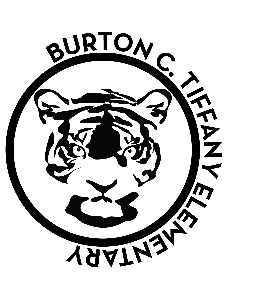 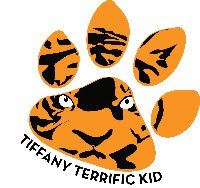 1691 Elmhurst StreetChula Vista, CA 91913 (619) 421-6300Dr. Crystal Sutton - PrincipalTopic: Tiffany SSC MeetingTime: February 13, 2024 03:30 PM Pacific Time (US and Canada)Join on your computer, mobile app or room deviceClick here to join the meetingMeeting ID: 259 472 180 271
Passcode: zmVxayDownload Teams | Join on the webBurton C. Tiffany School Site Council Meeting NoticeTuesday, February 13, 20243:30pm-4:30pmCall to Order Roll CallApproval of Agenda Motion: ___________ 2nd__________Vote: _______Approval of Minutes – January 16, 2024Motion: ________     2nd___________ Vote: ____Open Communication Principal’s Report BudgetBudget UpdateUpdate on CVESD Paid Employees for Sites Proposed for 2024/25Old BusinessNew BusinessDAC/DELAC AdjournmentNext Meeting:  Tuesday, March 12, 2024 at 3:30pm 